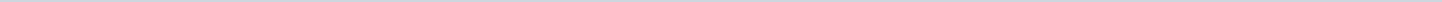 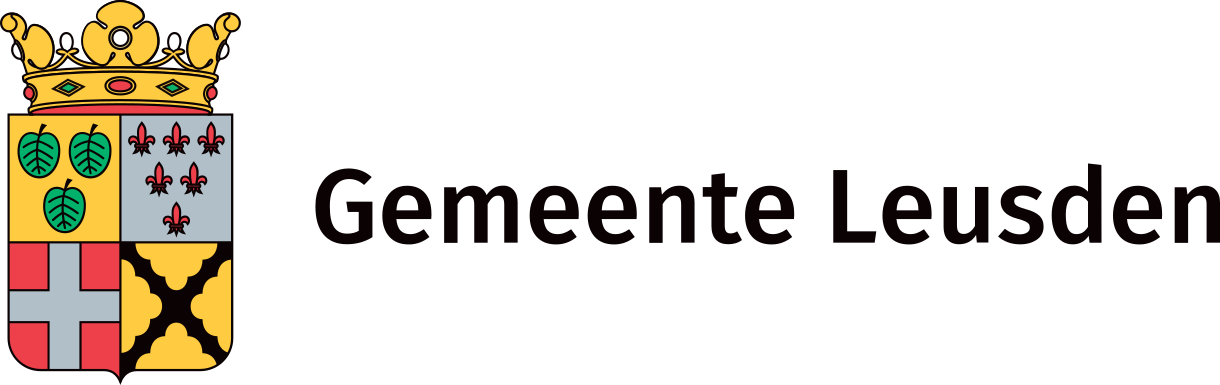 Gemeente LeusdenAangemaakt op:Gemeente Leusden29-03-2024 08:34Regelingen van de raad1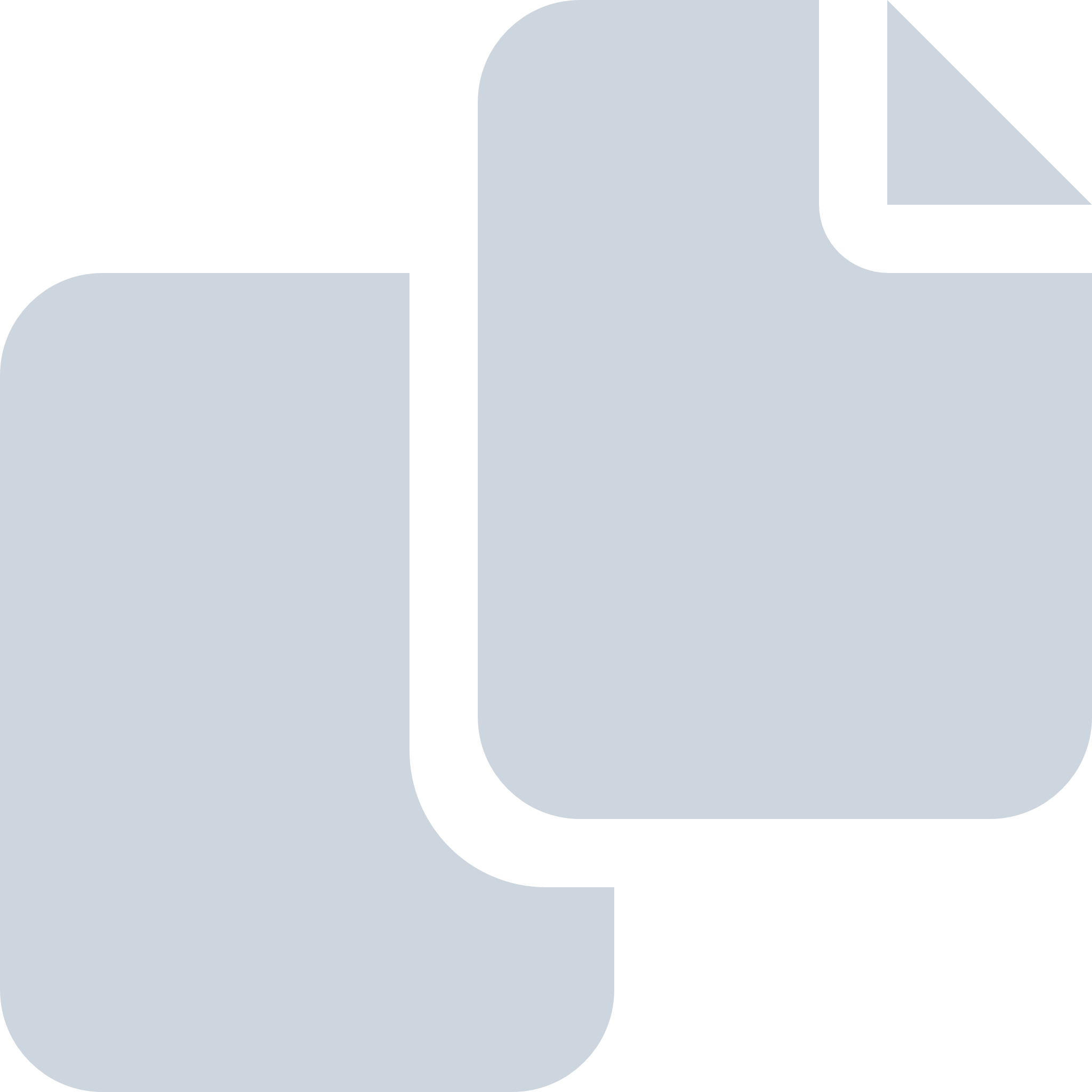 Periode: november 2016#Naam van documentPub. datumInfo1.2016-11-16 Memo opstart procedure voordracht burgemeesterLeusden.pdf21-11-2016PDF,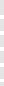 21,77 KB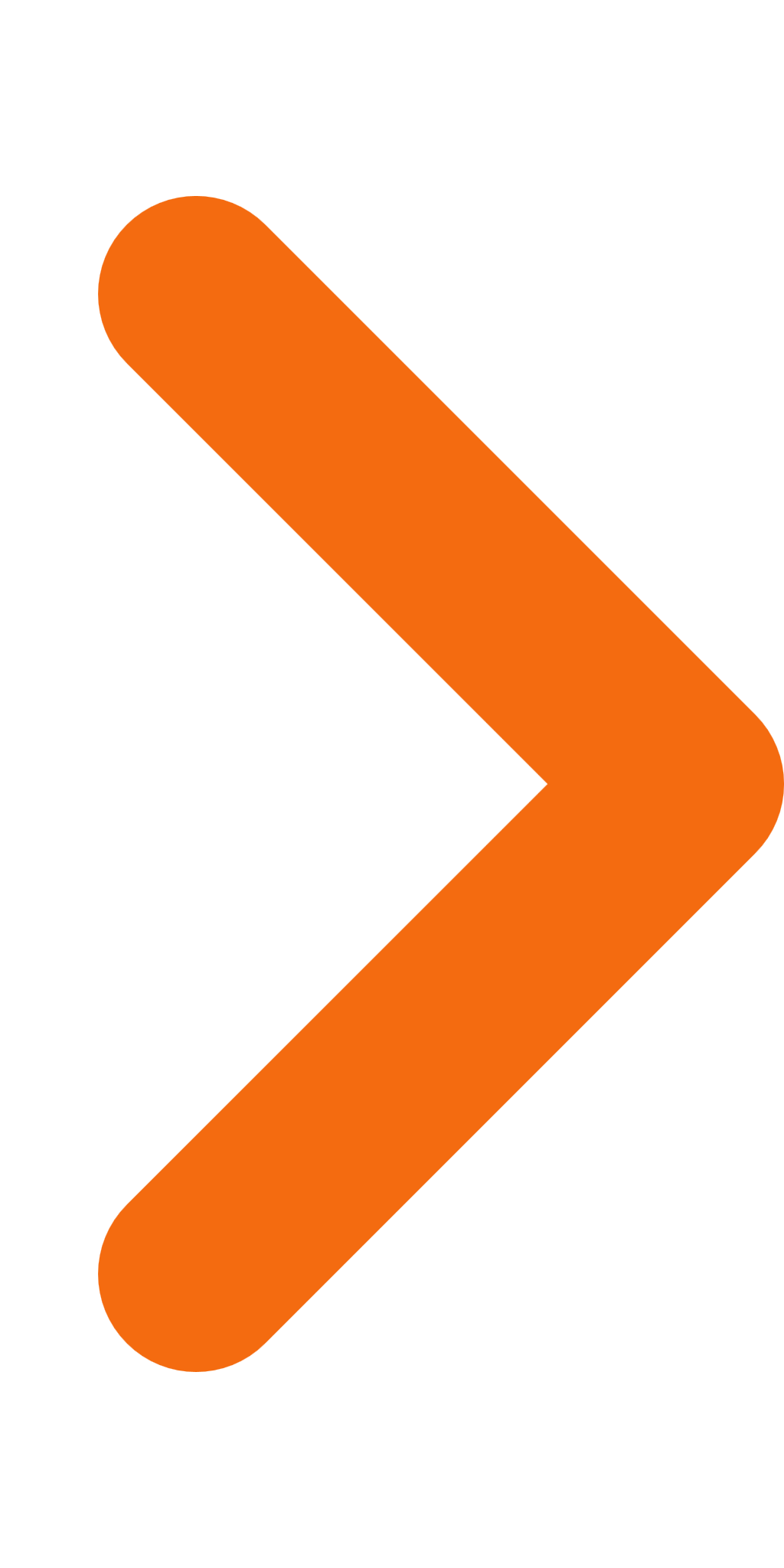 